GAMBARAN UMUM DESASejarah DesaTertulis dan terdengar cerita dari para sesepuh Desa sebagai narasumber (Saksi Hidup) yang selanjutnya dicatat sebagai catatan sejarah terbentuknya Desa Wargajaya Kecamatan Sukamakmur Kabupaten Bogor.Pada awal mulanya sekitar tahun 1978, Desa Wargajaya adalah Desa Sirnajaya, seiring berjalannya waktu maka proses penambahan pendudukpun semakin bertambah kemudian timbulah usulan-usulan dan gagasan agar Desa Sirnajaya, dipekarkan menjadi dua desa,maka terjadilah musyawarah akbar yang dilakukan oleh para Tokoh masyarakat terkemuka bersama para pelaku pemerintahan desa yang dihadiri oleh muspika setempat.Dari musyawarah akbar tersebut menghasilkan kesepakatan Desa Sirnajaya dipekar menjadi dua desa mengingat luas wilayahnya yang sangat luas dan jumlah penduduknya semakin banyak agar pengelolaan pemerintahan desa lebih efektip .Dalam musyawarah tersebut juga telah disepakati terjadinya perubahan nama desa baik untuk desa induk maupun desa pamekaran.Untuk Desa induk disepakatilah nama Desa yang yaitu “ Desa Sirnajaya”     Adapun nama Wargajaya yang disepakati untuk menjadi nama desa yang baru, bukan tanpa adanya alasan atau tanpa makna belaka, melainkan berdasarkan di wilayah desa Sirnajaya terdapat seorang Tokoh Sakti berpangkat setingkat BUPATI dijaman itu yaitu seorang   jawara dari golongan putih setingkat SOLIHIN dibawah WALI yang bernama “ MBAH DALEM EYANG RADEN WARGAJAYA KUSUMA” yang memiliki sebuah Kitab Suci Al-Quran hasil tulisan tangannya sendiri,dan maqom beliau sampai sekarangpun masih harum dan ramai dijiarahi oleh kaum muslimin dari manapun khususnya oleh penduduk setempat.Dari situlah adanya nama “DESA WARGAJAYA”. Adapun diberi nama “ DESA WARGAJAYA’ yaitu diambil dari nama beliau sebagai pengabdian terhadap ketokohan,kesaktian dan kesolihan beliau sebagai pemimpin dan sesepuh bahkan sebagai nenek moyang warga kami yang sampai hari ini pun kami tetap mengenang dan membanggakan beliau sebagai pejuang muslim yang tulus dijamannya.Sebagai bukti kami menghargai dan menghormati sejarah maka kami tetap sampai sekarangpun memakai dan membanggakan Desa kami yaitu Desa Wargajaya agar tetap jaya dan terus berjuang untuk menuju sebuah kejayaan di setiap liding sektor pembangunan baik pembangunan yang bersifat material lahiriah maupun yang bersifat non materil yakni yang bersifat kerohanian demi tercapainya Visi dan Misi Desa Wargajaya yaitu ““ Mewujudkan Desa Wargajaya menjadi Desa Wisata yang Berbudaya,berbudi,berdaya dan berkarya menuju sejahtera melalui peningkatan dibidang pertanian,home Industri dan IPM.”Desa Wargajaya berdiri pada Tahun 1978 Pada saat itu, pemerintahan desa dikepalai oleh seorang kepala desa.Berikut ini nama nama Kepala Desa yang pernah menjabat di Desa Wargajaya :Kepala Desa Udan Sumarna menjabat dari tahun 1978 - 1981Kepala Desa Udan Sumarna dari tahun 1981 -1989Kepala Desa A.Jajang menjabat dari tahun 1989 – 1990Kepala Desa Janim menjabat 1991-1993 Kepala Desa H. Ooy Tamami S dari tahun 1993 – 2007Kepala Desa Deden Supendi dari tahun 2007 –2013Kepala Desa H. Sumri Setiawan dari tahun 2013 - sekarangGeografisDesa Wargajaya memiliki luas wilayah 1.567,5 Hektar yang terdiri dari pemukiman/perkampungan, sawah,pertanian, perkebunan dan pegunungan. Desa Wargajaya yang letaknya berada di sebelah utara kecamatan CDesa Sukamulya dengan keadaan wilayah sebagai berikut :Luas  wilayah  Desa Wargajaya kurang lebih 1.567,7 Ha, terdiri dari :Perkebunan /pertanian	:  310  HaSawah				:  570  HaPerkampungan		:  415  HaPerhutani			:  …..        BATAS DESA DAN LUAS WILAYAH       JARAK TEMPUH      B. DATA ADMINISTRASI UMUMPemerintahan Desaa.  Pemerintahan Desab.  Badan Permusyawaratan Desa ( BPD )Lembaga-Lembaga KemasyarakatanKEPENDUDUKANJumlah Penduduk Berdasarkan Kelompok Umurb. Jumlah Kepala Keluarga Menurut Tingkatc. Tingkat Pendidikan Pendudukd. Struktur  Mata PencaharianPendudukSARANA DAN PRASARANA YANG ADA1,  Sarana Pemerintah2. Sarana Pendidikan3.Sarana Peribadatan4. Sarana dan Prasarana Umum5. Sarana dan Prasarana KesehatanSARANA DAN PRASARANATanah Kas DesaGedung DesaKendaraan Roda 4 ( Empat ) Dan Roda 2 ( Dua )Inventaris LainStruktur LPM Desa WargajayaStruktur Rukun Warga Desa WargajayaStruktur Rukun Tetangga Desa Wargajaya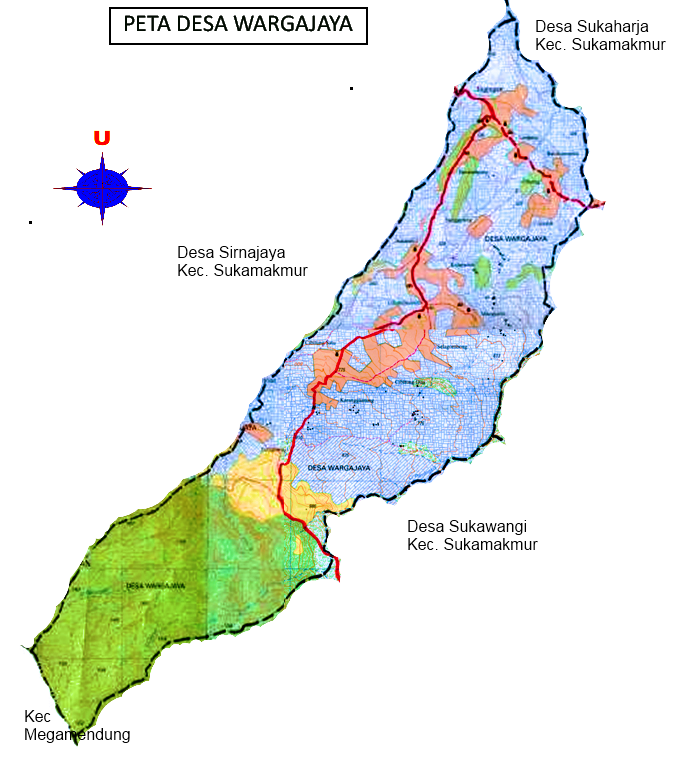 BATASWILAYAHTANDA BATASUTARADesa SukadamaiKali CipamingkisTIMURDesa SukaharjaKali CipamingkisSELATANDesa SukawangiKec. MegamendungBARATDesa SirnajayaKali CiherangLuas Wilayah1.567,5      HaJARAK KEJARAK TEMPUHJarak dari pusat pemerintahan Kecamatan	:  6 Km.7 Km.Jarak dari pusat pemerintahan Kabupaten	:  48 Km49 Km.Jarak dari Ibu Kota Provinsi136 Km.Jarak dari Ibu Kota Negara93 KmNODAFTAR PERANGKAT DESAJUMLAH1.Kepala Desa1 Orang2.Sekretaris Desa1 Orang3.Kepala Seksi3  Orang4.Kepala Urusan3  Orang5.Bendaharawan1 Orang6.Kepala Dusun3 Orang7.Unsur Pelaksana/Staff2 OrangNONAMA ANGGOTA BPDJABATAN1IbrohimKetua2Udan RustandiWakil Ketua3Enday KurniawanSekretaris4Hendar KurniawanAnggota5AepAnggota6Abdul Halim ManafAnggota7AbasAnggota8Encep YuswandiAnggota9AbdurohimAnggotaNONAMA LEMBAGA KEMASYARAKATANJUMLAH  PENGURUS1.LPM7 Orang2.TP PKK20 Orang3.Ketua Rw6 Orang4.Ketua Rt19 Orang5.Petugas P 3 N ( AMil )3 Orang6.Anggota LINMAS10 OrangNOKELOMPOK UMUR  ( TAHUN )JUMLAH JIWAJUMLAH JIWAJUMLAHNOKELOMPOK UMUR  ( TAHUN )LAKI - LAKIPEREMPUANJUMLAH1.0 – 42231994222.5 – 92891454343.10 – 144063027084.15 – 193463056515.20 – 244323547866.25 – 293642876517.30 – 342972465438.35 – 393682275959.40 – 4434625059610.45 – 4937023660611.50 – 5439223162312.55 – 5938027365313.60 – 6419618538114.65 – 69816214315.70 Tahun Keatas6150111JUMLAHJUMLAH4.5513.3527.903NOTINGKAT KEPALA KELUARGAJUMLAH1.Keluarga Pra KS643 KK2.Keluarga Sejahtra I757 KK 3.Keluarga Sejahtra II385 KK4.Keluarga Sejahtra III135 KK5.Keluarga Sejahtra III Plus56 KKJUMLAH  KEPALA KELUARGAJUMLAH  KEPALA KELUARGA1.976 KKNOTINGKAT PENDIDIKANJUMLAH1.Buta Hurup4972.Tidak/Belum Sekolah1.7983.TidakTamat SD5394.Tamat SD2.7035.Tamat SLTP1.3536.Tamat SLTA3437.Tamat Perguruan Tinggi  428.Tamat Paket A,B dan C2029.Keaksaraan Fungsional386JUMLAHJUMLAH7.903NOMATA PENCAHARIANJUMLAH1.Petani1.1302.Buruh Tani3.2453.Buruh Pabrik1574.Pegawai Negeri35.Karyawan956.Pegawai BUMN-7.TNI-8.POLRI-9.Pensiunan210.Pedagang37511.Pengrajin2512.Guru Honorer6013.Tukang Bangunan12514.Tuikang kayu9715.Tukang Rias416.Dukun Beranak817.Bidan118.Dokter-19.Tukang Service Radio,tape,TV420.Sopir3521.Tukang Ojeg12522.Montir Mobil/Motor523.Tukang Listrik324.Pelajar2.24525.Belum/Tidak Bekerja50226.Mengurus Rumah Tangga1.86727.Pengangguran230JUMLAHJUMLAH7.903NOJENIS SARANAKONDISIKETERANGAN1.Gedung Kantor DesaRusakAda2.Gedung Kantor BPDRusakAda3.Gedung Kantor Lembaga Kemasyarakatan-TidakadaNOJENIS SARANAJUMLAHKETERANGAN1.Gedung Sekolah Dasar2Ada  2.Gedung Sekolah SLTP ( SMP ) Islam-Tidak Ada3.Gedung Sekolah Madrasah Ibtidaiyah3Ada4.Gedung Sekolah Madrasah Tsanawiyah2Ada 1 gedung5.Gedung Sekolah SLTA-Tidak Ada6.Perguruan Tinggi-Tidak Ada7.Gedung Sekolah Madrasah Diniyah-Tidak Ada8.Pondok Pesantren7Ada / RusakNOJENIS SARANAJUMLAHKETERANGAN1.Masjid Jamie172.Mushola733.MajlisTa’lim30NOJENIS SARANAJUMLAHKETERANGAN1.Jalan Kabupaten5 KMHotmik,Sebagian Rusak2.Jalan Desa12 KM9 KM Diaspal/Beton3.Jembatan2  Unit-NOJENIS SARANAJUMLAHKETERANGAN1.Rumah Sakit-Tidak Ada2.Puskesmas Pembantu ( Pustu )1Gedung 1 Buah3.Praktek Dokter-Tidak Ada4.Praktek Bidan1 Buah-5.Posyandu8 BuahTelah Memiliki Gedung 2 Buah6.Dukun Branak/Paraji8 Orang-NoLokasiLuas ( M2)Pemanfaatan1.Kp. Sukabakti Rt. 01/041.500Pusat Pelayanan/Kantor Desa2Kp. Tegalpanjang Rt. 02/034.000SawahNoLokasiLuas ( M2)Pemanfaatan1.Kp. Sukabakti500Kantor Desa2Kp. Sukabakti200Pelayanan Kesehatan /Pustu3Kp. Sukabakti100Pos Keamanan Desa/PoskamdesNoMerek / TypeTahunBantuandari1.Mobil Siaga Desa (APV)2016Pemerintah Kabupaten1.Honda New Mega Pro/GL 15 AI RR MT2011Pemerintah Kabupaten2Yamaha Jupiter MX2011Pemerintah ProvinsiNoJenisBarangMerek/TypeTahunBantuan dari1KursiNapolly20132Meja KerjaOlimpic2013,20153MesinTikButterfly2013,20154LemariOlimpic2013,20165Kursi+Meja tamuOlimpic20136Komputer/PCLenopo 2016NoNamaJabatan1.A. JajangKetua LPM2.JajatSekretaris LPM3.Ujang As.Bendahara LPM4.Jumli Al-BuqariAnggota5.Ajon Anggota6.DedengAnggota7.Anwarul MasalikAnggotaNoNamaJabatan1EliyKetua RW 012UdinKetua RW 023Lukman Ketua RW 03 4OhimKetua RW 045Juma’ihKetua RW 056HapidKetua RW 06NoNamaJabatan1NurodinKetua RT 01/012PeiKetua RT 02/013SajiKetua RT 03/014SomantriKetua RT 04/015NajiKetua RT 01/026AhmadKetua RT 02/027KatmaKetua RT 03/028IdumKetua RT 01/039Soleh WijayaKetua RT 02/0310RohiliKetua RT 03/0311IjangKetua RT 01/0412ParmanKetua RT 02/0413UjahKetua RT 03/0414DidiKetua RT 01/0515JaenanKetua RT 02/0516SaryanaKetua RT 03/0517TarminKetua RT 01/0618AsepKetua RT 02/0619JojonKetua RT 03/06